HARMONOGRAM ODBIORU ODPADÓW SUCHYCH ORAZ SZKŁA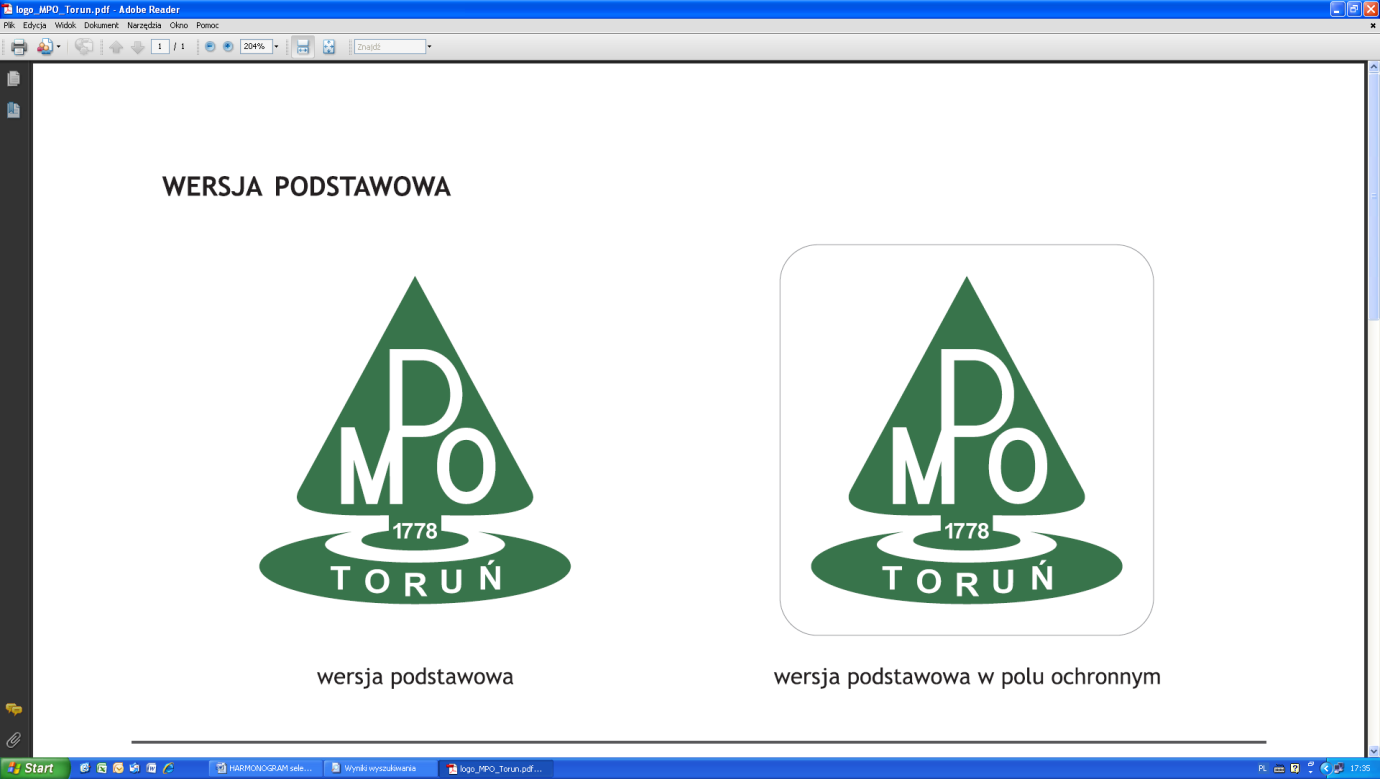 ODPADY SUCHE 	CZĘSTOTLIWOŚĆ 1 RAZ NA MIESIĄCSZKŁO		 	CZĘSTOTLIWOŚĆ 1 RAZ NA MIESIĄC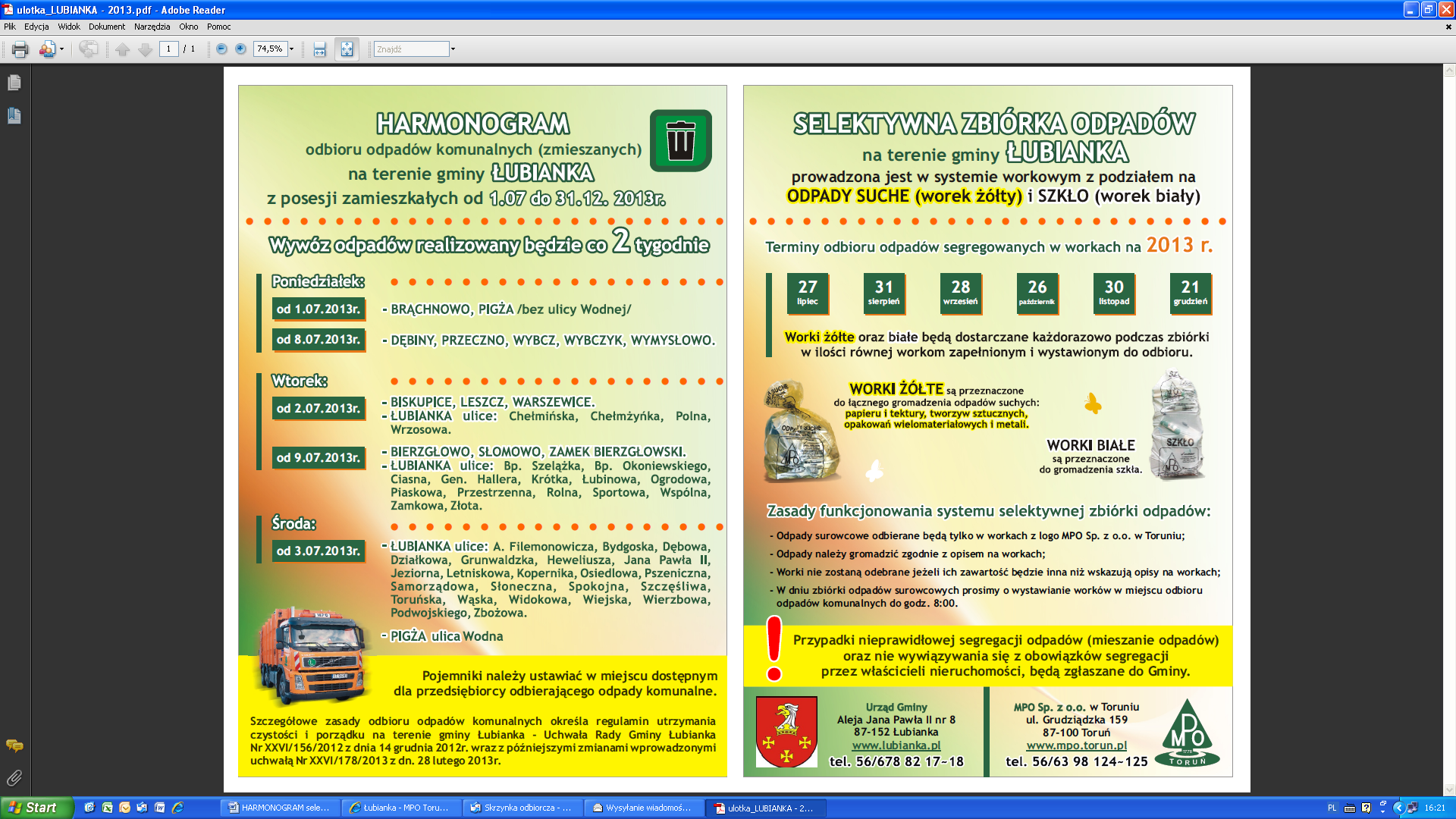 Terminy odbioru worków z odpadami suchymi w kolorze żółtym odbywają się :       Terminy odbioru worków ze szkłem w kolorze białym odbywają się: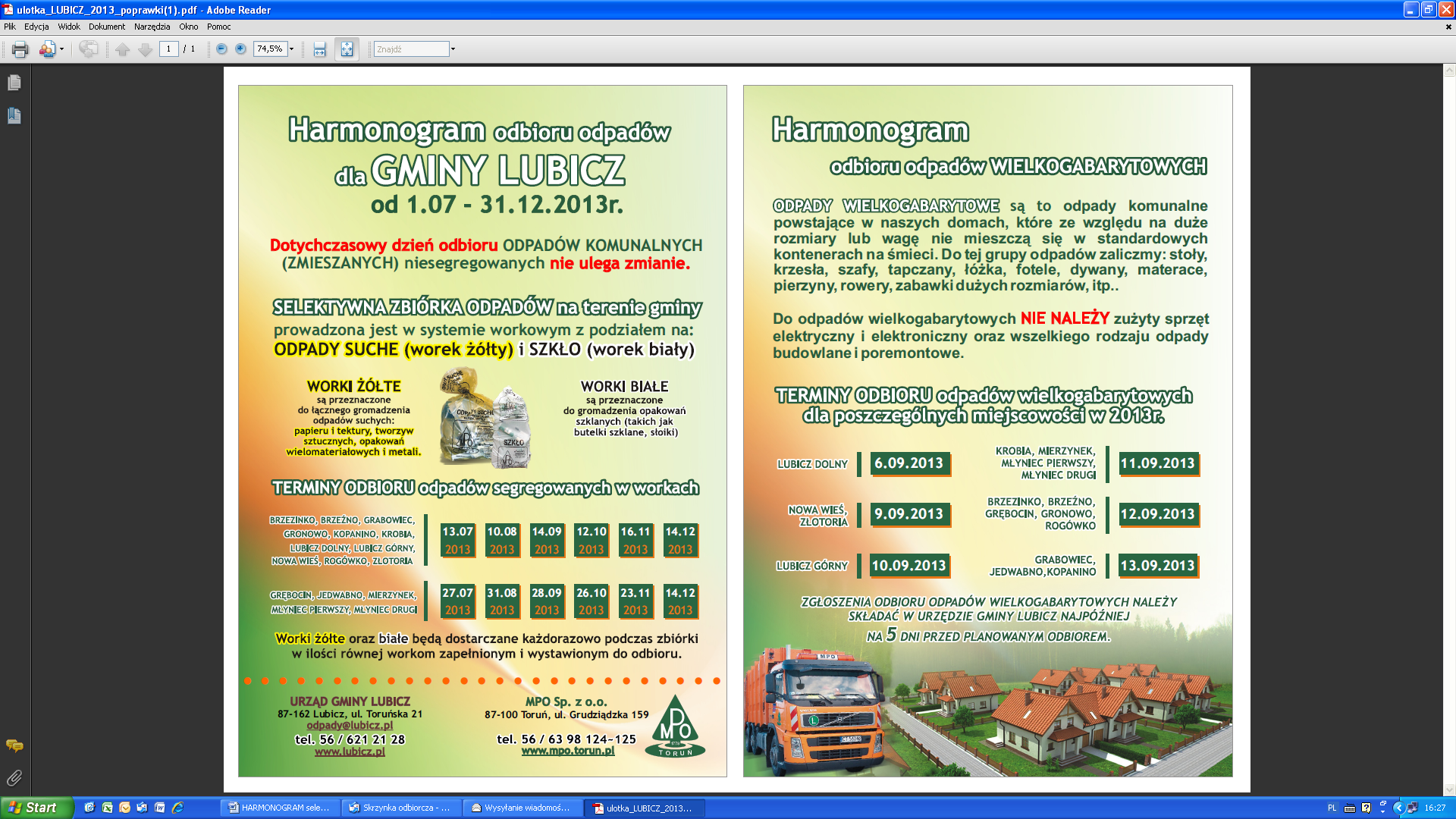 HARMONOGRAM ODBIORU ODPADÓW WIELKOGABARYTOWYCHCZĘSTOTLIWOŚĆ 2 RAZY W ROKUSołectwoTermin odbioruRozgarty , Stary Toruń21.01, 18.02, 18.03, 15.04, 27.05, 24.06, 22.07, 19.08,16.09,28.10, 25.11,23.12 Rozgarty:ul.Żytnia,Wesoła,ZielonaPolna,Polanka,Magnoli,Klonowa,OsikowaPrzysiek,Stary Toruń:Sołecka,Szeroka,Baśniowa,Mysliwska,Cedrowa,Prosta,Przy Kanale,Kręta22.01, 19.02, 29.03, 16.04, 28.05,25.06, 23.07, 20.08, 17.09, 29.10, 26.11, 24.12SołectwoTermin odbioruRozgarty,Stary Toruń,Przysiek23.01, 20.02, 20.03, 17.04, 29.05, 26.06, 24.07, 21.08, 18.09, 30.10, 27.11, 31.12MIEJSCOWOŚCIData odbioruData odbioruROZGARTY25.03.20157.10.2015PRZYSIEK26.03.20158.10.2015STARY TORUŃ27.03.20159.10.2015